       St Thomas’ P.S 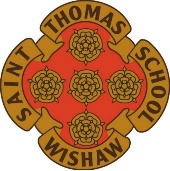 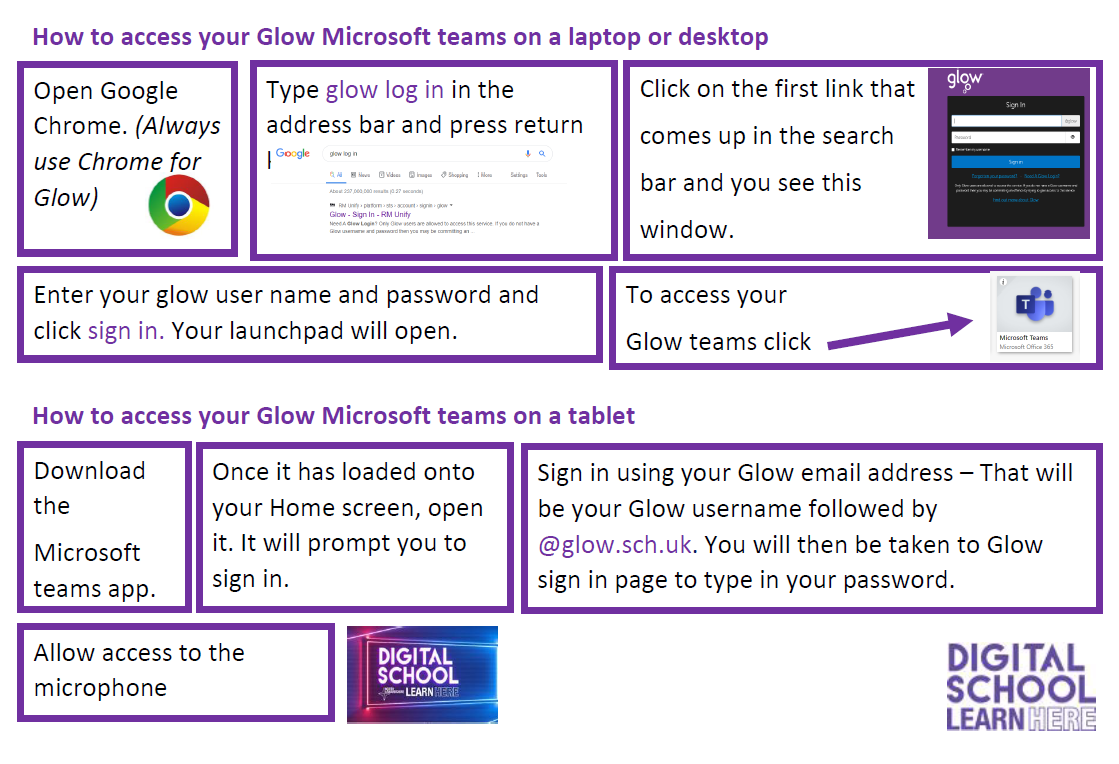 